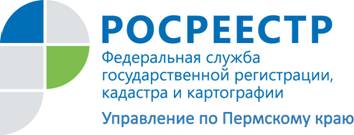 ПРЕСС-РЕЛИЗЖители Прикамья остались довольны качеством государственных услуг краевой Кадастровой палаты	Жители России имеют возможность поделиться своим опытом получения государственных услуг и дать оценку качеству оказания государственных услуг в сфере кадастрового учёта в рамках всероссийского открытого проекта «Ваш контроль».	Многие Жители Прикамья уже оставили на сайте свои отзывы, согласно которым работа Кадастровой палаты по Пермскому краю за 8 месяцев 2016 года оценена на 5 баллов по пятибалльной шкале.Для того, чтобы оставить свой отзыв об оказании Кадастровой палатой по Пермскому краю государственных услуг Росреестра, нужно сделать 3 простых шага:1) Зарегистрируйтесь на сайте vashkontrol.ru;2) Найдите услугу о которой хотите оставить отзыв;3) Оцените качество госуслуги, ответив на вопросы. Для осуществления регистрации на сайте необходимо нажать на ссылку «Авторизация» и ввести в соответствующие строки имя, фамилию, адрес электронной почты для «обратной» связи  и пароль.В случае наличия регистрации на сайте госуслуг: www.gosulugi.ru, либо в социальных сетях Facebook, Вконтакте и Twitter, можно войти на сайт с использованием логина и пароля своего аккаунта.     На сайте проекта «Ваш контроль»можно:— оценить в баллах качество оказанной вам услуги; поставить оценку ведомству, которое её предоставило; конкретному подразделению этого ведомства в городе, посёлке, деревне;— написать подробный отзыв о том, что понравилось или не понравилось при получении услуги, рассказать о трудностях, с которыми пришлось столкнуться, или, напротив, кого-то похвалить; комментарий можно сопроводить фотографиями или видео;—           ответить на вопросы короткой анкеты: сколько затрачено времени на получение услуги; оценить вежливость и компетентность сотрудника, комфортность условий в помещении, доступность информации о порядке предоставления государственной услуги;—           посмотреть оценки, которые были выставлены ведомству, конкретному подразделению этого ведомства, другими потребителями услуг.	Участвуйте в проекте «Ваш контроль»! Ваша оценка качества государственных услуг поможет сделать их получение более удобным и эффективным.О Кадастровой палате по Пермскому краюФилиал ФГБУ «ФКП Росреестра» по Пермскому краю (Кадастровая палата по Пермскому краю) осуществляет функции по ведению государственного кадастра недвижимости (ГКН), государственному кадастровому учёту и предоставлению сведений, содержащихся в государственном кадастре недвижимости (ГКН) и Едином государственном реестре прав на недвижимое имущество и сделок с ним (ЕГРП). Директор филиала ФГБУ «ФКП Росреестра» по Пермскому краю – Елена Цой.Контакты для СМИПресс-служба филиала ФГБУ «ФКП Росреестра» по Пермскому краюТел.: + 7 (342) 281-82-42press59@u59.rosreestr.ruwww.kadastr.ru